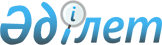 Об определении целевых групп населения и мер по содействию их занятости и социальной защите на 2009 год
					
			Утративший силу
			
			
		
					Постановление акимата города Степногорска Акмолинской области от 7 мая 2009 года № А-4/226. Зарегистрировано Управлением юстиции города Степногорска Акмолинской области 15 июня 2009 года № 1-2-144. Утратило силу решением акимата города Степногорска Акмолинской области от 11 декабря 2009 года № а-8/523а

      Сноска. Утратило силу решением акимата города Степногорска Акмолинской области от 11 декабря 2009 года № а-8/523а

      В соответствии с подпунктом 13 пункта 1 статьи 31 Закона Республики Казахстан от 23 января 2001 года «О местном государственном управлении и самоуправлении в Республике Казахстан»,статьями 5, 7 Закона Республики Казахстан от 23 января 2001 года «О занятости населения», в целях оказания содействия занятости лицам, входящим в состав целевых групп и наиболее нуждающимся в социальной защите, акимат города Степногорска ПОСТАНОВЛЯЕТ:



      1. Определить перечень предприятий, организаций и учреждений, обеспечивающих трудоустройство лиц, входящих в целевые группы населения на 2009 год, согласно приложению



      2. Дополнить перечень лиц, относящихся к целевым группам, следующими категориями безработных граждан:

      женщины в возрасте 50 лет и старше;

      лица, длительно не работающие (более одного года);

      молодежь в возрасте от 16 до 24 лет.



      3. Государственному учреждению «Отдел занятости и социальных программ города Степногорска» принять меры по обеспечению занятости лиц, относящихся к целевым группам населения.



      4. Рекомендовать работодателям:

      1) содействовать трудоустройству лиц, относящихся к целевым группам населения;

      2) направлять государственному учреждению «Отдел занятости и социальных программ города Степногорска» сведения о наличии свободных рабочих мест (вакантных должностей) в течение трех рабочих дней со дня их появления;

      3) своевременно (в течение пяти рабочих дней со дня направления к ним граждан) извещать о приеме на работу или об отказе в приеме на работу с указанием причин путем соответствующей отметки в направлении, выданном государственным учреждением «Отдел занятости и социальных программ».



      5. Признать утратившим силу постановление акимата города Степногорска «О содействии в трудоустройстве граждан, входящих в целевые группы населения по городу Степногорску, поселкам и селу Карабулак на 2009 год» от 30 декабря 2008 года № а-10/538 (зарегистрировано в Реестре государственной регистрации нормативных правовых актов № 1-2-105, опубликовано 20 февраля 2009 года в газетах «Степногорск ақшамы» и «Вечерний Степногорск»).



      6. Данное постановление акимата города Степногорска распространяется на правоотношения, возникшие с 1 мая 2009 года.



      7. Контроль за исполнением настоящего постановления возложить  на заместителя акима города Степногорска Садвокасову Г.А.



      8. Настоящее постановление акимата города Степногорска вступает в силу со дня государственной регистрации в Управлении юстиции города Степногорска и вводится в действие со дня официального опубликования.      Аким города Степногорска                   А.Никишов      СОГЛАСОВАНО:      И.о начальника государственного

      учреждения "Отдел занятости

      и социальных программ

      города Степногорска"                       Ф.Жукова

Приложение

к постановлению акимата

города СтепногорскаПеречень предприятий, организаций и учреждений, обеспечивающих трудоустройство лиц, входящих в целевые группы населения на 2009 год      Расшифровка аббревиатур:

      АО – акционерное общество;

      АО ГМК – акционерное общество горно-металлургический концерн;

      ГУ – государственное учреждение;

      ТОО – товарищество с ограниченной ответственностью;

      КСК – кооператив собственников квартир;

      КСП – кооператив собственников помещений;

      ОШИОСД – областная школа-интернат для одаренных в спорте детей;

      ГККП – государственное казенное коммунальное предприятие;

      ГКП на ПХВ – государственное коммунальное предприятие на праве хозяйственного ведения;

      ДК – дом культуры
					© 2012. РГП на ПХВ «Институт законодательства и правовой информации Республики Казахстан» Министерства юстиции Республики Казахстан
				№ п/пНаименование предприятий, организаций и учрежденийТрудоустройство из целевых групп населения1231АО ГМК «Казахалтын»702ТОО «Степногорский горно-химический комбинат»603АО «Степногорский подшипниковый завод»604ТОО «Джет-7»505ТОО «Целингормаш»106ТОО «Степногорск Темир Жолы»37ТОО «Прогресс Агро»28ТОО «Машзавод Мунай»159ТОО «Кайсар СТ»510ТОО «Биоком»511ТОО «Агровит»212ТОО «Транскомнордэнерго»213ТОО «СагаКриг ГолдКомпани»1014ТОО «Прогресс Сельхозхим»215ГКП на ПХВ «Горкоммунхоз»1016ГУ «Пофессиональный лицей № 13»317ГУ «Порфессиональный лицей № 2»318ГККП «Степногорская центральная городская больница»1519ГККП «Степногорская Региональная психиатрическая больница»320ГУ «Отдел образования»2021ГУ «Отдел физической культуры и спорта»322ТОО «Кунарлы»323ТОО «Предприятие Торговый Дом»1024ГККП «Степногорская городская поликлиника»1025ТОО «Автохозяйство»526Степногорский гуманитарно-технический колледж527ГУ «Отдел культуры и развития языков»1228ТОО «Завод горного оборудования»329ТОО «Тастемир»330ТОО «Степногорск-Автотранс»331ТОО «Вита СТ»332ТОО «Молторг»333ТОО «Феникс ЛТД»334ТОО «МСУ-81»335ГУ «Региональный противотуберкулезный диспансер»336ТОО «Степногорское транспортное управление»337ТОО «Строймобил ЧСК»838ТОО «Школьное питание»339Институт промышленной биотехнологии240ГККП «Степногорск-водоканал»241ГУ «Отдел по делам обороны»242ЕЦ-166/18243ЕЦ-166/11244КСК, КСП1545ТОО «Шантобе-энерго»846ГУ «Аппарат акима города Степногорска»247ГУ «Аппарат акима п. Аксу»248ГУ «Аппарат акима п. Бестобе»249ГУ «Аппарат акима п. Шантобе»250ГУ «Аппарат акима п. Заводской»251ГУ «Аппарат акима села Карабулак»352ОШИОСД253ТОО «Казфосфат»554ТОО «Руслан и Жанна»1055ДК «Мирас»356ТОО «Базис СТ»1057ТОО «Гербициды»358ТОО «Супермаркет Сибирь»3ИТОГО:518